PersonalienBeratungsanlass / Fragestellung / ErwartungBisherige MaßnahmenAußerschulische InformationenSchulleistungenSozialverhaltenWeitere AngabenSchule (Stempel)An dasSchulpsychologische Beratungszentrum 
für Förderschulen am SFZ München Mitte 1 und 3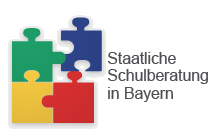 Nadistraße 3 80809 München TEL: 089 / 357 37 946 Stefanie SchlüterStudienrätin im FörderschuldienstSchulpsychologinEMAIL: Schulpsychologie.schlueter@gmx.netAnmeldung zur schulpsychologischen BeratungAnmeldung zur schulpsychologischen BeratungDatum der Meldung:      Familienname des Schülers/der SchülerinVornameGeb.-DatumGeb.-DatumKlasseSchuljahrNationalität & BekenntnisKlassenlehrerin mit Emailadresse und TelefonnummernKlassenlehrerin mit Emailadresse und TelefonnummernKlassenlehrerin mit Emailadresse und TelefonnummernErziehungsberechtigte (Name, Straße, Wohnort, Emailadresse, Mobilnummer und Telefonnr.)nicht-deutsche Staatsangehörigkeitnicht-deutsche StaatsangehörigkeitMigrationshintergrundin Deutschland seit      ElternkontakteMedizinische/Therapeutische MaßnahmenKontakte zur Beratungslehrkraft(Bitte alle Testunterlagen in Kopie beifügen.)Sonstige Maßnahmen 
(z.B. JA, ASD, Logopädie, Ergotherapie, Legastenietherapie, ...)Familiäres UmfeldAlleinerziehend, Scheidungskind, Geschwisterkonstellation, Bereitschaft zur Zusammenarbeit mit der Schule, ...FreizeitverhaltenFernseh- und Internetkonsum;  besondere Interessen, Neigungen; Jugendgruppe, Mitglied in VereinenPersönliche StärkenMünchen,      Ort, DatumUnterschrift 